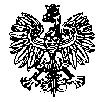 KOMENDA  WOJEWÓDZKA  POLICJIz siedzibą w RadomiuSekcja Zamówień Publicznych	ul. 11 Listopada 37/59,      26-600 Radom                                                                                                                            tel. 47 701 31 03                                  Radom, dnia 20.04.2022r.ZP – 594 /22Egz. poj. WYKONAWCYWYJAŚNIENIA I ZMIANA TREŚCI SWZ dotyczy postępowania o udzielenie zamówienia publicznego ogłoszonego na roboty budowlane 
w trybie podstawowym z możliwością prowadzenia negocjacji, na podstawie art. 275 pkt 2 
w przedmiocie zamówienia:Wymiana kotłowni olejowej na gazową w Komendzie Powiatowej Policji 
w Węgrowie – zaprojektuj i wybuduj Nr sprawy 13 /22Komenda Wojewódzka Policji zs. w Radomiu jako Zamawiający w rozumieniu przepisów ustawy z dnia 11 września 2019r. -  Prawo zamówień publicznych   ( Dz. U. z 2021r. poz. 1129 ) 
w związku z zapytaniem Wykonawcy udziela wyjaśnień i zmian treści swz w następującym zakresie:Pytanie 1Dzień dobry, zwracam się z uprzejmą prośbą o przesłanie warunków technicznych do przyłączenia się do sieci gazowej. Odpowiedź nr 1 – wyjaśnienia i zmiana treści swzZamawiający udziela odpowiedzi następującej treści:Zamawiający udostępnia na stronie internetowej prowadzonego postępowania - „Warunki przyłączenia do sieci gazowej”. Zamawiający do załączników, do swz ds. 13 /22, dodaje jako załącznik nr 10 
– Warunki przyłączenia do sieci gazowej.Powyższy dokument stanowi integralną część Specyfikacji Warunków Zamówienia i należy go uwzględnić podczas przygotowywania ofert. Dokument zostanie zamieszczony na stronie internetowej prowadzonego postępowania  pod adresem https://platformazakupowa.pl/pn/kwp_radomZałączniki do pisma: Zał. nr 1 – Załącznik nr 10 do swz - „Warunki przyłączenia do sieci gazowej”Z poważaniem									KIEROWNIK                                                                                                                                                                                                          	            		Sekcji Zamówień Publicznych                                                                                                     	   KWP z siedzibą w Radomiu                                                                                              	    / - / Justyna KowalskaWyjaśnienia przekazano Wykonawcom za pośrednictwem platformy zakupowej Open Nexus  
w dniu 20.04.2022r., a także opublikowana na stronie internetowej prowadzonego postępowania pod adresem: https://platformazakupowa.pl/pn/kwp_radom w dniu 20.04.2022r. Wyk. egz. poj., dokument wytworzył : A.S.